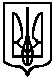 У К Р А Ї Н АСИНЕЛЬНИКІВСЬКА МІСЬКА РАДАсьомого скликання  позачергова двадцять шоста  сесіяспільне засідання постійних комісій міської ради П Р О Т О К О Лм. Синельникове						06 грудня 2017 року – 15.00Головував міський голова Зражевський Д.І.На спільне засідання постійних комісій запрошені:Заіка О.В.  - секретар міської радиЯковін В.Б. - перший заступник міського голови з питань діяльності виконавчих органів міської радиКучерукТ.Г. - заступник міського голови з питань діяльності виконавчих органів міської радиЖуравель Л.І. -  керуюча справами виконавчого комітету міської радиЗімодро А.С. - начальник юридичного відділу міської радиКупрін М.О. – начальник відділу соціально-економічного розвитку міста міської радиФастова С.О. – заступник начальника фіну правління міської радиНаконечна О.В. -  начальник організаційного відділу міської радиЧереута В.А. -  головний спеціаліст організаційного відділу міської радиІсаєва С.О. - головний спеціаліст з питань інформаційної діяльності та комунікацій з громадськістю міської ради Терновенко Т.А. – представник Синельниківського відділення Дніпропетровської ОДПІ Ленда О. – журналіст газети «Берег надій»Кадош С. – журналіст газети «Синельниківські вісті»Суяркова  Л. – журналіст газети «Твій регіон»Присутні підприємці міста: Малуєв А.М.Малая Н.А.Ставінога Л.К.Зімодро І.Є.На спільному засіданні постійних комісій присутні члени: Постійної комісії  міської ради з питань соціально-економічного розвитку, бюджету і фінансів:Сітало Андрій Миколайович Відсутні:Голова Віта ЮріївнаБондарь Марина ВолодимирівнаВанжа Микола Федорович Верченко Наталія Володимирівна Постійної комісії  міської ради з питань законності та депутатської діяльності:Чубур Іван ІвановичВідсутні:Литвин Євгеній ВасильовичСолонина Наталія Євгенівна 3.	Турченюк Сергій Леонідович  4.	Мороз Андрій Миколайович 5.	Стрельченко Наталія Володимирівна6.	Захаров Олег Володимирович Постійної комісії міської ради з питань житлово-комунального господарства, благоустрою, екології, транспорту та з питань комунальної власності:Романовських Андрій Аркадійович Чардимов Юрій Геннадійович  Дрозденко Сергій МиколайовичПетрукович Іван Іванович Демиденко Михайло ВолодимировичВідсутні:1.	Рудь Олександр Володимирович 2.	Бусурманова Світлана МиколаївнаПостійної комісії  міської ради з питань архітектури, містобудування та земельних відносин:1.	Барановський Володимир Миколайович2.	 Дунаєв Володимир Валерійович3.	Губанова Ольга Володимирівна 4.	Колінько Ірина Петрівна 5.	Шибко Інна ВалеріївнаВідсутні:Квач Василь Васильович Самусенко Микола ФедоровичПостійної комісії  міської ради з питань соціальної політики та праці, освіти, культури, сім’ї, молоді та спорту:Заяц Юлія Володимирівна Бутліменко Віктор ГригоровичДяченко Тетяна Володимирівна Монич Михайло Юрійович  Відсутні:Захарова Олена Леонідівна Сиромятніков Дмитро Юрійович Червяков Іван МиколайовичПитання яке виноситься на розгляд спільного засідання постійних комісій:Про розгляд  електронної петиції «Про зменшення податку на нерухоме нежитлове майно, відмінне від земельної ділянки».Доповідач: Смірнова Оксана Вікторівна - заступник начальника управління – начальник відділу комунального майна та земельних відносин управління житлово-комунального господарства та комунальної власності міської ради СЛУХАЛИ:Про розгляд  електронної петиції «Про зменшення податку на нерухоме нежитлове майно, відмінне від земельної ділянки»Доповідач: Смірнова Оксана Вікторівна - заступник начальника управління – начальник відділу комунального майна та земельних відносин управління житлово-комунального господарства та комунальної власності міської ради Зачитала електронну петицію Кучко Р.В. «Про зменшення податку на нерухоме нежитлове майно, відмінне від земельної ділянки»:На офіційний сайт Єдиної системи місцевих петицій «Ініціюй! Підтримуй! Впливай!» 10.11.2017 надійшла електронна петиція громадянина Кучко Романа Володимировича «Про зменшення податку на нерухоме нежитлове майно, відмінне від земельної ділянки».Відповідно до законів України «Про місцеве самоврядування в Україні», «Про звернення громадян», Положення про порядок розгляду електронної петиції до Синельниківської міської ради та її виконавчого комітету», затвердженого рішенням Синельниківської міської ради від 24 грудня                            2015 року №24-3/УІІ, петиція була розміщена на офіційному сайті Єдиної системи місцевих петицій «Ініціюй! Підтримуй! Впливай!» для збору підписів 10.11.2017.Відповідно до електронного повідомлення з Єдиної системи місцевих петицій «Ініціюй! Підтримуй! Впливай!» від 29.11.2017 петиція громадянина Кучко Романа Володимировича станом на 29.11.2017 набрала кількість голосів, необхідну для розгляду, а саме 100 голосів.Відповідно до положення пункту 12.4 статті 12 Податкового кодексу України встановлення ставок місцевих податків та зборів в межах ставок, визначених Кодексом належать до повноважень сільських, селищних, міських рад та рад об'єднаних територіальних громад, що створені згідно із законом та перспективним планом формування територій громад. Згідно з підпунктом 12.3.4 пункту 12.3. статті 12 Податкового кодексу України рішення про встановлення місцевих податків та зборів офіційно оприлюднюється відповідним органом місцевого самоврядування до 15 липня року, що передує бюджетному періоду, в якому планується застосовування встановлюваних місцевих податків та зборів або змін (плановий період). В іншому разі норми відповідних рішень застосовуються не раніше початку бюджетного періоду, що настає за плановим періодом. Згідно з пунктом 12.5 Податкового кодексу України офіційно оприлюднене рішення про встановлення місцевих податків та зборів є нормативно-правовим актом з питань оподаткування місцевими податками та зборами, який набирає чинності з урахуванням строків передбачених підпунктом 12.3.4 статті 12 Податкового кодексу України. Зазначила, що рішення міської ради від 03.07.2017 №356-21/VІІ «Про подовження дії рішення міської ради від 22.04.2011 №108-8/VІ «Про податок на нерухоме майно, відмінне від земельної ділянки, у м. Синельникове», зі змінами, було опубліковане у газеті «Твій регіон» від 12.07.2017 №27, тобто до 15.07.2017. Таким чином, ставки податку на нерухоме майно, відмінне від земельної ділянки у м. Синельникове на 2018 рік вже встановлені. У разі зміни ставок зазначеного податку після 15.07.2017, норми такого рішення можуть бути застосовані не раніше 01.01.2019.Враховуючи викладене, керуючись пунктом 24 частини першої статті 26 Закону України «Про місцеве самоврядування в Україні», статтею 231 Закону України «Про звернення громадян», розпорядженням міського голови від 30.11.2017 №221-р «Про початок розгляду електронної петиції», враховуючи підпункт 12.3.4 пункту 12.3, пункти 12.4, 12.5 статті 12 Податкового кодексу України , міська рада вирішила:Не підтримати електронну петицію Кучко Романа Володимировича «Про зменшення податку на нерухоме нежитлове майно, відмінне від земельної ділянки».Розпочати процедуру регуляторного акту відповідно до вимог Податкового кодексу України, Закону України «Про засади державної регуляторної політики у сфері господарської діяльності» та законів України про державний бюджет  на відповідний рік.До 15 липня 2018 року прийняти рішення «Про ставки податку на нерухоме майно, відмінне від земельної ділянки на 2019 рік».Координацію роботи по виконанню рішення доручити першому заступнику міського голови з питань діяльності виконавчих органів міської ради Яковіну В.Б.Контроль за виконанням рішення покласти на постійну комісію міської ради з питань  соціально-економічного розвитку, бюджету та фінансів /Сітало/.ВИСТУПИЛИ:Бутліменко В.Г. – депутат міської ради:-	Відзначив про те, що на сьогодні стало модним створювати петиції і авторам  не бути присутнім при їх розгляді на сесії міської ради. Депутати повинні чути думку автора. Зараз кінець року і грудень місяць є сам по собі  складним у плані роботи щодо формування міського бюджету на наступний рік. А ми в цей період займаємось такими справами та  відволікаємо  всіх від основної роботи. -	Вніс пропозицію щодо внесення змін до «Положення  про порядок розгляду електронної петиції до Синельниківської міської ради та її виконавчого комітету», а саме: ініціатор петиції обов’язково повинен бути  присутнім на сесії міської ради.  Барановський В.М. – голова постійної комісії з питань архітектури та земельних відносин:Запропонував доповнити Положення пунктом про те, що автором петиції повинен бути житель, який зареєстрований у м. Синельниковому. Також автор петиції повинен обов’язково авторизуватись, тобто підтвердити свою особу.Мала Н.А. – приватний підприємець:Електронну петицію підписало 100 осіб. Ми, підприємці, підписались під нею для того, щоб був знижений податок на нерухоме майно, який прив’язаний до заробітної плати. Після підвищення мінімальної заробітної плати до 3200 грн. сума податку також збільшилась. Може для міста наші відрахування до міського бюджету і незначні, а для нас вони стали непосильними. Ми сплачуємо заробітну плату робітнику, проводимо відрахування до пенсійного фонду. Чому з нами ніхто не обговорював питання по податках? Бутліменко В.Г. -  депутат міської ради:Зазначив, що міська рада та депутатський корпус завжди підтримували підприємців, але не порушуючи законодавства. Всі проекти рішень та затверджені рішення міської ради  публікуються на веб-сайті міської ради. Ніхто нікому не забороняє бути присутнім на засіданні сесії міської ради будь то мешканець міста чи  підприємець. Зражевський Д.І. – міський голова:Надав роз’яснення, що рішення міської ради від 22.04.2011                 №108-8/VІ «Про податок на нерухоме майно, відмінне від земельної ділянки, у м. Синельникове», зі змінами та від 03.07.2017 №356-21/VІІ «Про подовження дії рішення міської ради від 22.04.2011 №108-8/VІ «Про податок на нерухоме майно, відмінне від земельної ділянки, у м. Синельникове», зі змінами», затверджені відповідно до чинного законодавства. Рішення щодо ставки податку на нерухоме майно, відмінне від земельної ділянки у м. Синельникове на 2017 рік, було прийняте в лютому 2017 року, а на 2018 рік - у липні 2017 року. У разі зміни ставок зазначеного податку після 15.07.2017, норми такого рішення можуть бути застосовані не раніше 01.01.2019.Ставки податку на нерухоме майно, відмінне від земельної ділянки у м. Синельникове у 2017 році були зменшені з 1.5% до 1.2%. Проте, розмір податку зріс, оскільки ставка податку розраховувалась  у відсотку від розміру мінімальної заробітної плати.Зазначив, що всі проекти рішення, відповідно до Закону України  «Про доступ до публічної інформації» публікуються на офіційному веб-сайті міської ради та в друкованому засобі масової інформації газеті «Твій регіон». У той період, коли були оприлюднені проекти рішень з розмірами ставок податку звернень чи пропозицій ні від підприємців, ні від мешканців міста не надходило.Мала Н.А. – приватний підприємець:Звернулась з проханням розглянути можливість про зниження податків хоча б на 2019 рік.Зражевський Д.І. – міський голова:Ми розуміємо Вашу проблему і будемо разом співпрацювати: організовувати зустрічі та проводити обговорення всіх питань, які Вас турбують, але питання щодо зменшення ставок податку буде можливо переглянути до 15.07.2018 лише на 2019 рік. Підвівши підсумок з обговорюваного питання ще раз звернувся до всіх підприємців та запропонував  надавати до економічного відділу соціально-економічного розвитку міста міської ради свої пропозиції, які будуть враховані при розробці проекту рішення про податок на нерухоме майно на 2019 рік.У кого які запитання, пропозиції?Барановський В.М. - голова постійної комісії міської ради з питань архітектури та містобудування:Розглянувши проект рішення, пропоную членам комісії визначитись та проголосувати про підтримку та винесення проекту рішення на сесію міської ради.Результати  голосування: за – 5проти – 0утримались – 0	не голосували - 0						/Приймається/Романовських А.А. – голова постійної комісії міської ради з питань житлово-комунального господарства, екології, транспорту та з питань комунальної власності:Опрацювавши проект рішення, комісія з питань житлово-комунального господарства, екології, транспорту та з питань комунальної комісії  пропонує підтримати даний проект рішення. Запропонував членам комісії голосувати.Результати  голосування: за – 5проти – 0утримались – 0не голосували – 0						/Приймається/Заяц Ю.В. – голова постійної комісії міської ради з питань соціальної політики  та праці, культури, сім’ї, молоді та спорту:Звернулась до членів комісії та запропонувала підтримати та винести проект рішення на сесію. Запропонувала членам комісії голосувати.Результати голосування: за – 4проти – 0утримались – 0	не голосували - 0						/Приймається/Зражевський Д.І. - міський голова:-	Обговоривши проект рішення «Про розгляд електронної петиції «Про зменшення податку на нерухоме нежитлове майно, відмінне від земельної ділянки», врахувавши пропозиції постійних комісій міської ради, пропонується винести проект рішення на розгляд позачергової сесії міської ради, яка відбудеться 07.12. 2018 о 10.00 годині у залі засідань міської ради. Міський голова 								Д.І.ЗРАЖЕВСЬКИЙ